DRAFTEXPLANATORY NOTES ON

Acts in respect of harvested material

under the 1991 Act of the upov conventionDocument prepared by the Office of the Union

to be considered by

the istrative and Legal Committee at its sixty-eighth session,
to be held in Geneva on October 21, 2013

and

the Council at its forty-seventh ordinary session,
to be held in Geneva on October 24, 2013


Disclaimer:  this document does not represent UPOV policies or guidanceCONTENTSPREAMBLE	3ACTS IN RESPECT OF HARVESTED MATERIAL	4(a)	Relevant article	4(b)	Harvested material	4(c)	Unauthorized use of propagating material	4Acts in respect of propagating material	4Conditions and limitations	5Compulsory exceptions to the breeder’s right	5Optional exception to the breeder’s right	5(d)	Reasonable opportunity to exercise his right	6EXPLANATORY NOTES ON ACTS IN RESPECT OF HARVESTED MATERIAL
UNDER THE 1991 ACT OF THE UPOV CONVENTIONPREAMBLEThe purpose of these Explanatory Notes is to provide guidance on the scope of the breeder’s right concerning acts in respect of harvested material (Article 14(2) of the 1991 Act) under the International Convention for the Protection of New Varieties of Plants (UPOV Convention).  The only binding obligations on members of the Union are those contained in the text of the UPOV Convention itself, and these Explanatory Notes must not be interpreted in a way that is inconsistent with the relevant Act for the member of the  concerned.  ACTS IN RESPECT OF HARVESTED MATERIAL(a)	Relevant articleArticle 14 of the 1991 Act of the UPOV Convention (1)	[Acts in respect of the propagating material]  (a)  Subject to Articles 15 and 16, the following acts in respect of the propagating material of the protected variety shall require the authorization of the breeder:	(i)	production or reproduction (multiplication),	(ii)	conditioning for the purpose of propagation,	(iii)	offering for sale,	(iv)	selling or other marketing,	(v)	exporting,	(vi)	importing,	(vii)	stocking for any of the purposes mentioned in (i) to (vi), above.(b)  The breeder may make his authorization subject to conditions and limitations.	(2)	[Acts in respect of the harvested material]  Subject to Articles 15 and 16, the acts referred to in items (i) to (vii) of paragraph (1)(a) in respect of harvested material, including entire plants and parts of plants, obtained through the unauthorized use of propagating material of the protected variety shall require the authorization of the breeder, unless the breeder has had reasonable opportunity to exercise his right in relation to the said propagating material.[…]	Article 14(2) of the 1991 Act requires that, in order for the breeder’s right to extend to acts in respect of harvested material, the harvested material must have been obtained through the unauthorized use of propagating material and that the breeder must not have had reasonable opportunity to exercise his right in relation to the said propagating material.  The following paragraphs provide guidance in relation to “unauthorized use” and “reasonable opportunity”.(b)	Harvested material	The UPOV Convention does not provide a definition of harvested material.  However, Article 14(2) of the 1991 Act refers to “[…] harvested material, including entire plants and parts of plants, obtained through the unauthorized use of propagating material of the protected variety […]”, thereby indicating that harvested material includes entire plants and parts of plants obtained through the use of propagating material.  	The explanation that harvested material includes entire plants and parts of plants, which is material that can potentially be used for propagating purposes, means that at least some forms of harvested material have the potential to be used as propagating material.(c)	Unauthorized use of propagating materialActs in respect of propagating material	“Unauthorized use” refers to the acts in respect of the propagating material that require the authorization of the holder of the breeder’s right in the territory concerned (Article 14(1) of the 1991 Act), but where such authorization was not obtained.  Thus, unauthorized acts can only occur in the territory of the member of the  where a breeder’s right has been granted and is in force.	With regard to “unauthorized use”, Article 14(1)(a) of the 1991 Act of the UPOV Convention states that “Subject to Articles 15 [Exceptions to the Breeder’s Right] and 16 [Exhaustion of the Breeder’s Right], the following acts in respect of the propagating material of the protected variety shall require the authorization of the breeder:	(i)	production or reproduction (multiplication),	(ii)	conditioning for the purpose of propagation,	(iii)	offering for sale,	(iv)	selling or other marketing,	(v)	exporting,	(vi)	importing,	(vii)	stocking for any of the purposes mentioned in (i) to (vi), above.Thus, subject to Articles 15 and 16, “unauthorized use” refers to the acts listed in (i) to (vii) above in respect of propagating material in the territory concerned, where such authorization was not obtained.	For example, in the territory of a member of the  where a breeder’s right has been granted and is in force, unauthorized export of propagating material would be an unauthorized act.Conditions and limitations	Article 14(1)(b) of the 1991 Act of the UPOV Convention further states that “[t]he breeder may make his authorization subject to conditions and limitations”. Thus, subject to Articles 15 and 16, “unauthorized use” also refers to the acts listed in Article 14(1)(a) (i) to (vii) that are not undertaken in accordance with the conditions and limitations established by the breeder.  	Document UPOV/EXN/CAL “Explanatory Notes on Conditions and Limitations Concerning the Breeder’s Authorization in Respect of Propagating Material under the UPOV Convention”, provides guidance concerning the conditions and limitations to which the breeder’s authorization may be subject, for acts in respect of propagating material under the UPOV Convention.Compulsory exceptions to the breeder’s right	Document UPOV/EXN/EXC “Explanatory Notes on Exceptions to the Breeder’s Right under the 1991 Act of the UPOV Convention”, Section I “Compulsory Exceptions to the Breeder’s Right”, provides guidance on the provisions for the compulsory exceptions to the breeder’s right provided in Article 15 (1) of the 1991 Act of the UPOV Convention. “Unauthorized use” would not refer to acts covered by Article 15 (1) of the 1991 Act of the UPOV Convention.  Optional exception to the breeder’s right	Article 15(2) of the 1991 Act of the UPOV Convention [Optional exception] states that “Notwithstanding Article 14, each Contracting Party may, within reasonable limits and subject to the safeguarding of the legitimate interests of the breeder, restrict the breeder’s right in relation to any variety in order to permit farmers to use for propagating purposes, on their own holdings, the product of the harvest which they have obtained by planting, on their own holdings, the protected variety or a variety covered by Article 14(5)(a)(i) or (ii)”.  Document UPOV/EXN/EXC “Explanatory Notes on Exceptions to the Breeder’s Right under the 1991 Act of the UPOV Convention”, Section II “The Optional Exception to the Breeder’s Right”, provides guidance on the optional exception provided in Article 15 (2) of the 1991 Act of the UPOV Convention.  	Where a member of the Union decides to incorporate this optional exception into its legislation, “unauthorized use” would not refer to acts that were covered by the optional exception. However, subject to Articles 15(1) and 16, “unauthorized use” would refer to acts that were included in the scope of the breeder’s right and were not covered by the optional exception in the legislation of the member of the Union concerned.  In particular, “unauthorized use” would refer to acts that did not comply with the reasonable limits and the safeguarding of the legitimate interests of the breeder provided in the optional exception.(d)	Reasonable opportunity to exercise his right 	The provisions under Article 14(2) of the 1991 Act mean that breeders can only exercise their rights in relation to the harvested material if they have not had a “reasonable opportunity” to exercise their rights in relation to the propagating material.	The term “his right”, in Article 14(2) of the 1991 Act, relates to the breeder’s right in the territory concerned (see paragraph 4 above):  a breeder can only exercise his right in that territory.  Thus, “exercise his right” in relation to the propagating material means to exercise his right in relation to the propagating material in the territory concerned.[End of document]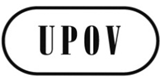 EUPOV/EXN/HRV Draft 10
ORIGINAL:  EnglishDATE:  September 30, 2013INTERNATIONAL  FOR THE PROTECTION OF NEW VARIETIES OF PLANTS INTERNATIONAL  FOR THE PROTECTION OF NEW VARIETIES OF PLANTS INTERNATIONAL  FOR THE PROTECTION OF NEW VARIETIES OF PLANTS 